Прошу разместить на сайте МО «Тулунский район» статью на тему: «Определен порядок размещения органами власти и подведомственными организациями информации на своих официальных страницах».Кроме того, прошу оказать содействие в размещении данной статьи на сайтах администраций сельских поселений Тулунского района.Приложение: на 1 л. в электронном видетел. 8-952-627-65-74Определен порядок размещения органами власти и подведомственными организациями информации на своих официальных страницахПостановлением Правительства РФ от 31.12.2022 № 2560 утверждены «Правила размещения государственными органами, органами местного самоуправления и подведомственными организациями информации на своих официальных страницах, получения доступа к информации, размещаемой на официальных страницах, и осуществления взаимодействия с пользователями информацией на официальных страницах с использованием инфраструктуры, обеспечивающей информационно-технологическое взаимодействие информационных систем, используемых для предоставления государственных и муниципальных услуг и исполнения государственных и муниципальных функций в электронной форме, предусмотренной Федеральным законом «Об организации предоставления государственных и муниципальных услуг», а также «Правила взаимодействия официальных сайтов и официальных страниц с федеральной государственной информационной системой «Единый портал государственных и муниципальных услуг (функций)», включая требования, предъявляемые к такому взаимодействию».Государственные органы, органы местного самоуправления, подведомственные им организации (за исключением федеральных органов исполнительной власти, руководство деятельностью которых осуществляет Президент РФ, и подведомственных им организаций), суды, Судебный департамент при Верховном Суде РФ, управления Судебного департамента в субъектах РФ должны создать наряду с официальными сайтами персональные страницы в определенных Правительством РФ информационных системах или программах. При этом подведомственные организации с учетом особенностей сферы их деятельности по согласованию с органами, в ведении которых они находятся, могут не создавать официальные страницы. Установлено, что официальные сайты государственных органов, органов местного самоуправления создаются для размещения информации об их деятельности в соответствии с требованиями, определяемыми Правительством РФ. В соответствии с федеральными законами может быть предусмотрено создание единого портала, на котором размещаются несколько официальных сайтов государственных органов, органов местного самоуправления или подведомственных организаций. Официальные сайты и официальные страницы взаимодействуют с единым порталом государственных услуг в порядке и в соответствии с требованиями, которые утверждаются Правительством РФ. Заместитель межрайонного прокурора 	Л.Л. Леонтьев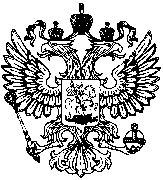 Мэру Тулунского муниципального районаТюкову А.Ю. ул. Ленина,75, г. Тулун, 665258электронный адрес: mertulr@irmail.ru  №[Заместитель межрайонного прокурораЛ.Л. Леонтьев эл.подпись